CES Monthly meeting – July 12, 2021Annual Charity EventWelcome to our new membersCharity Event - Placemats for Seniors on Meals on WheelsShow and Tell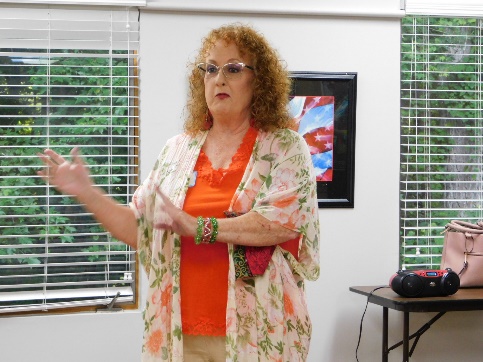 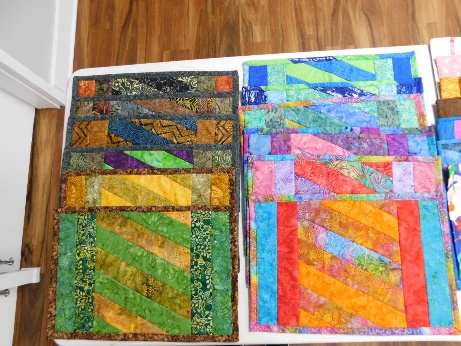 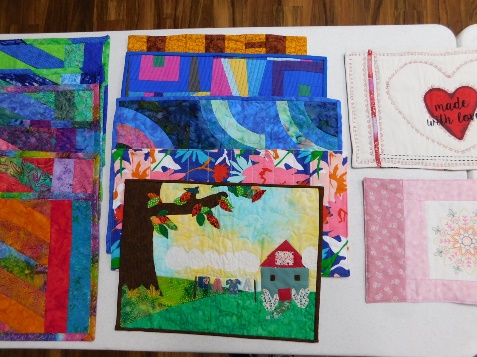 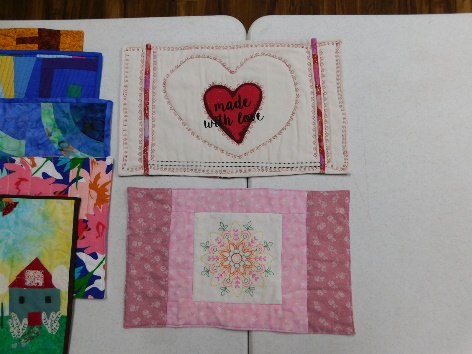 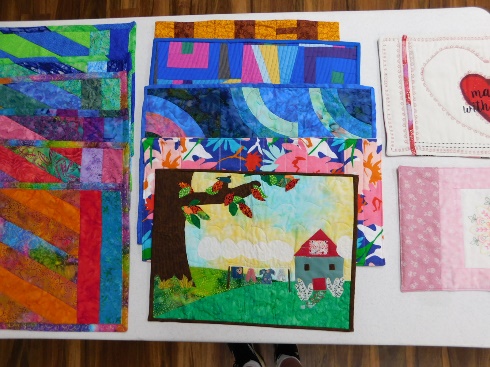 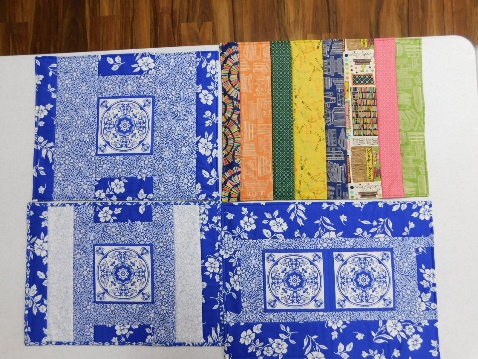 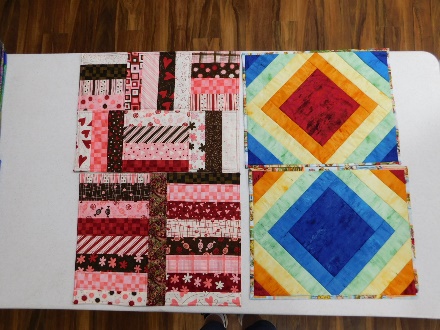 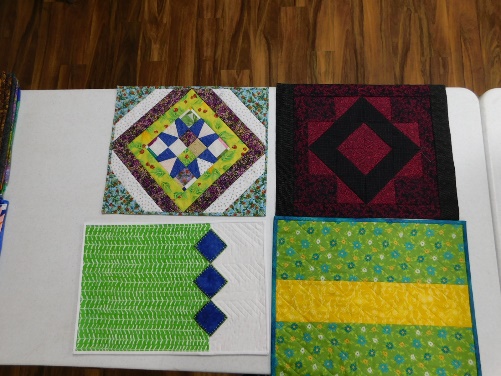 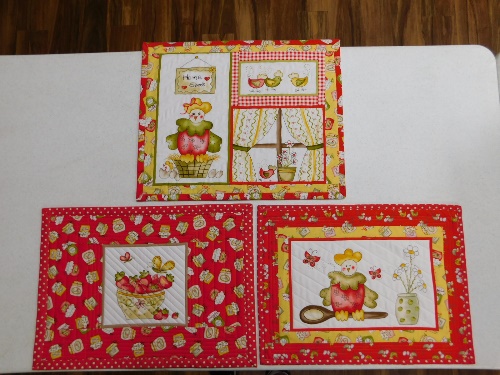 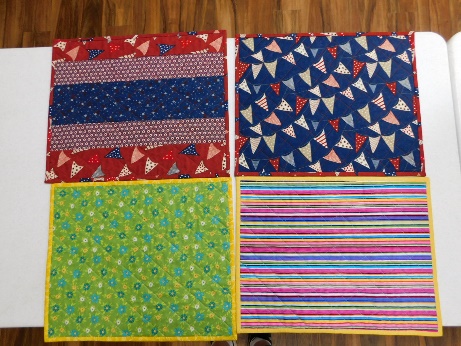 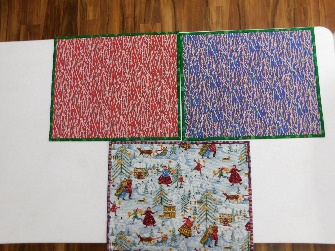 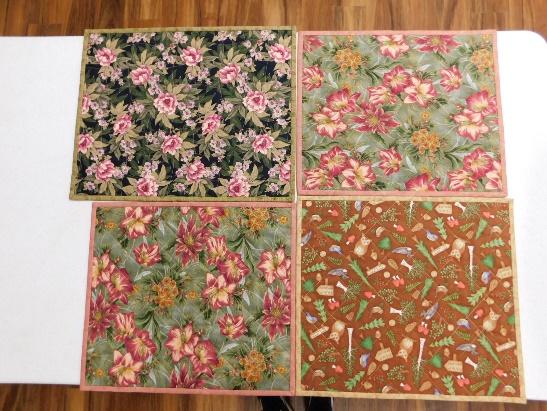 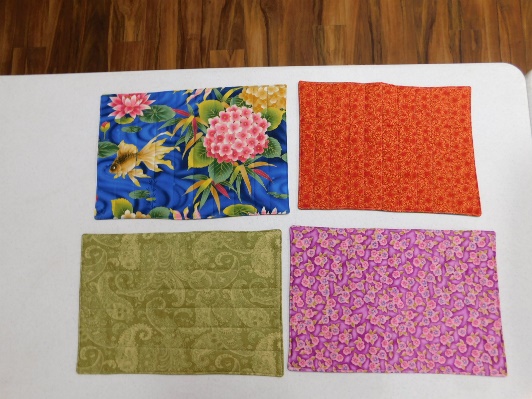 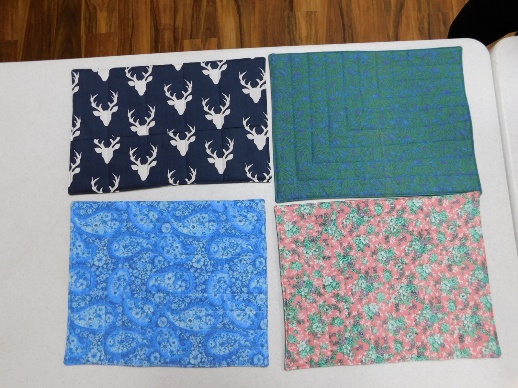 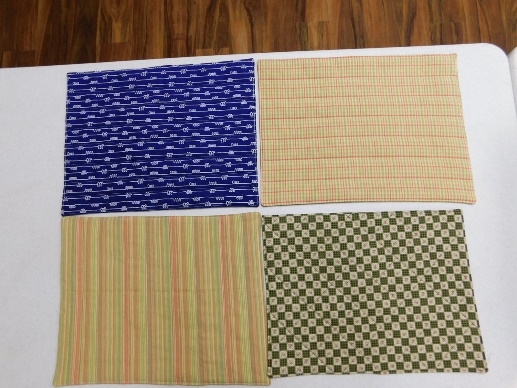 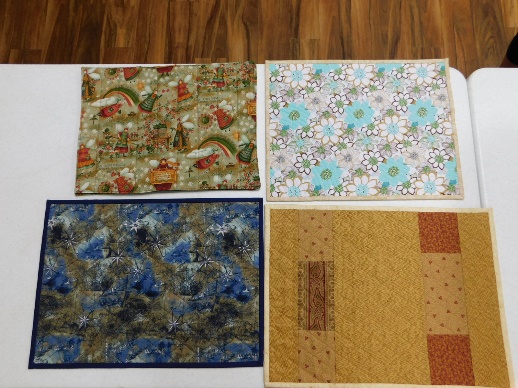 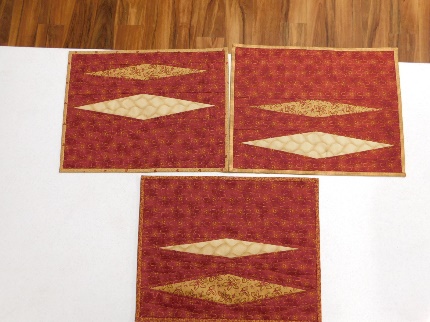 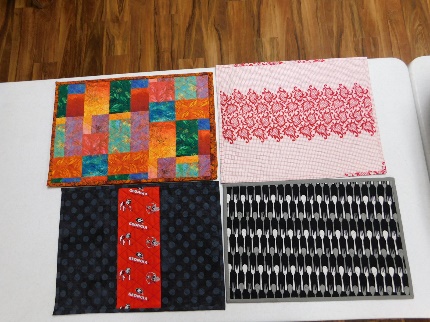 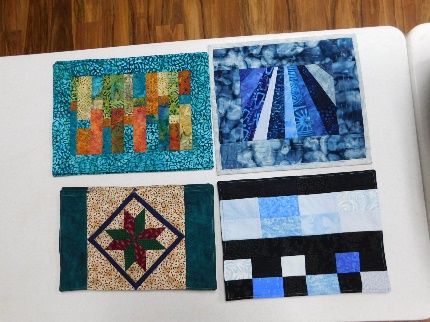 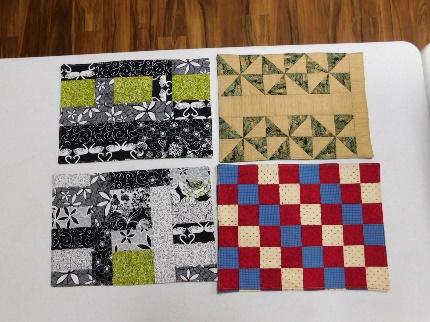 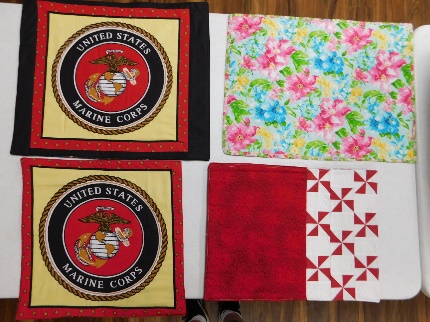 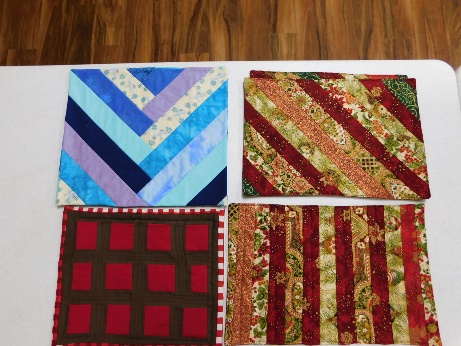 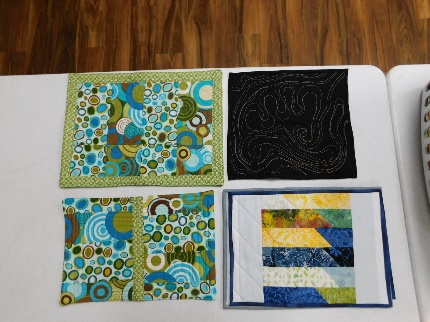 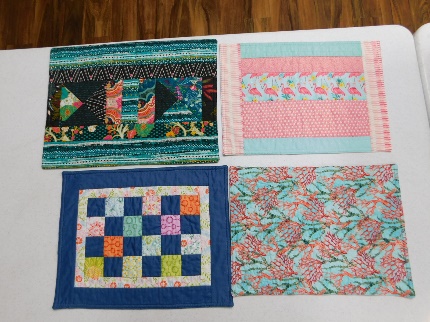 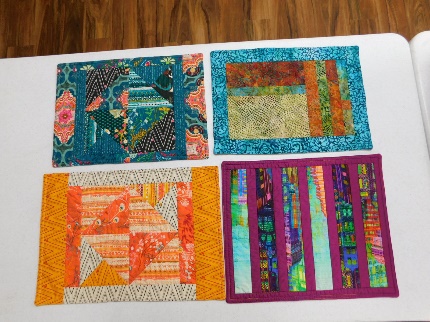 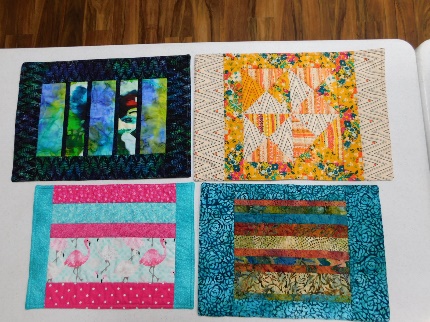 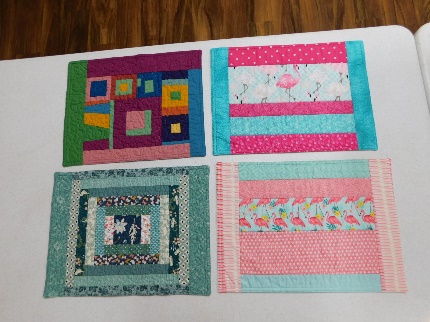 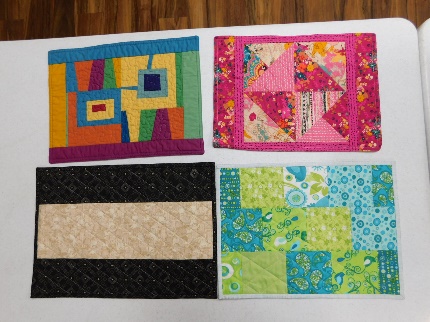 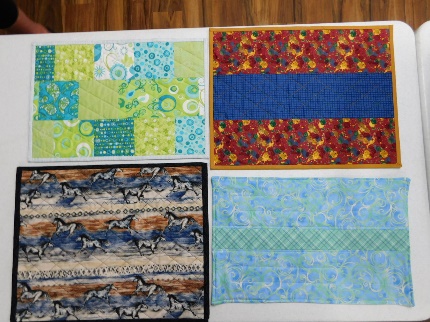 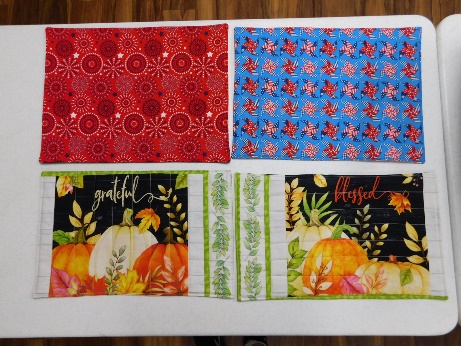 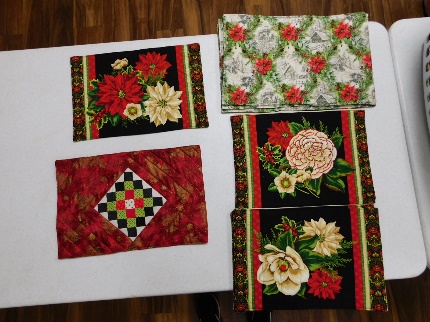 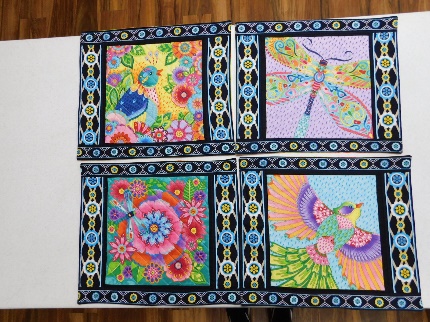 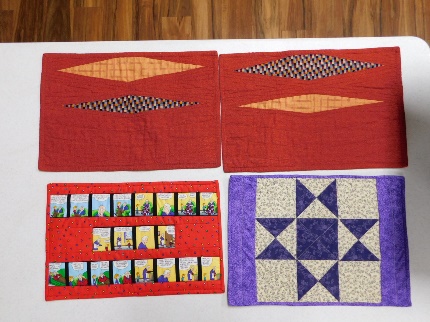 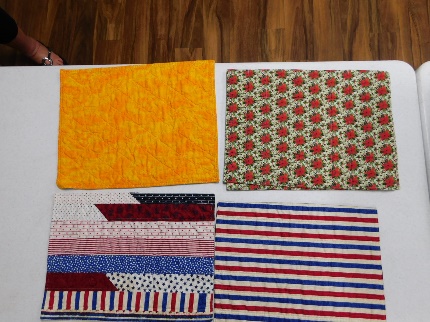 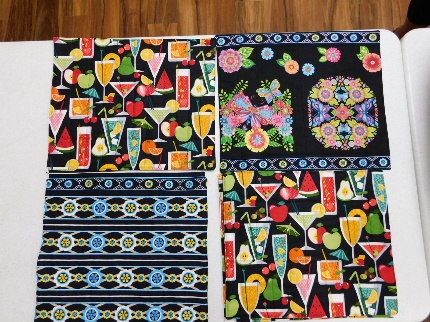 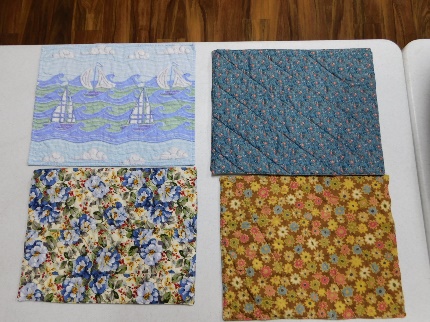 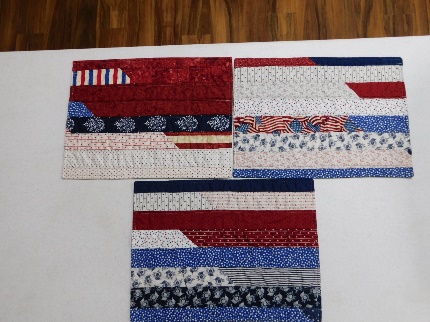 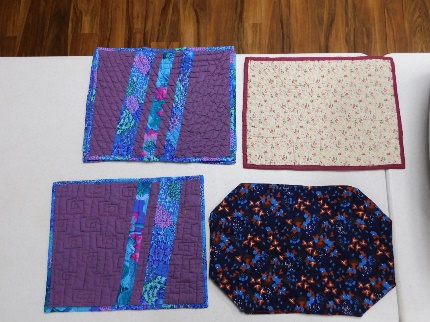 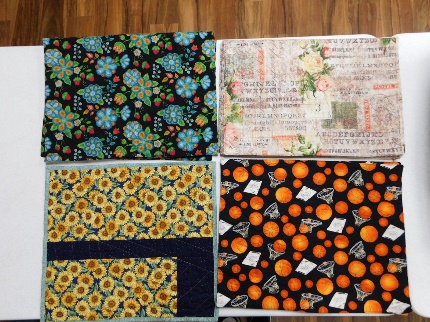 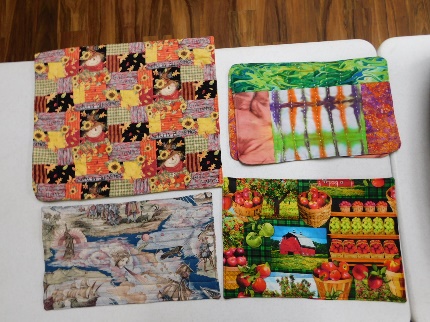 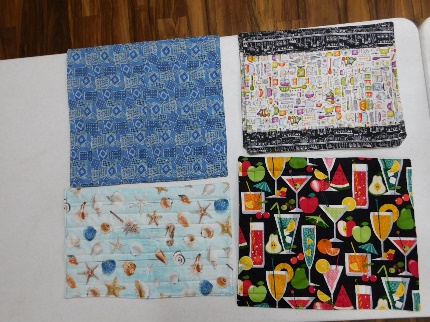 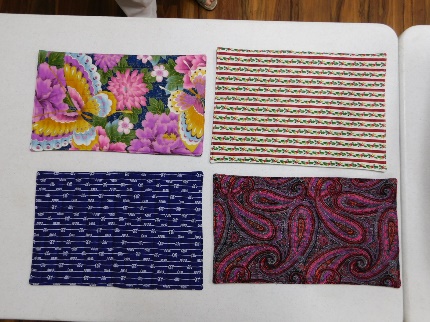 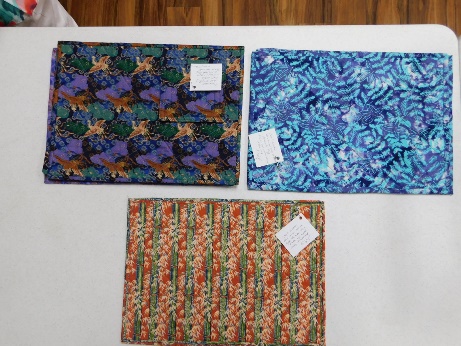 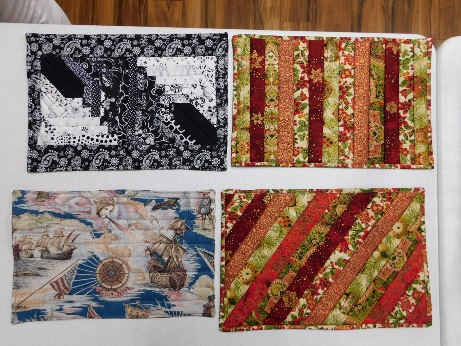 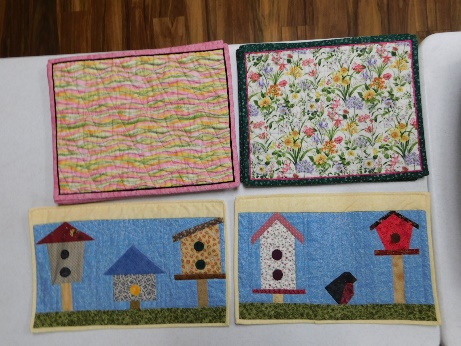 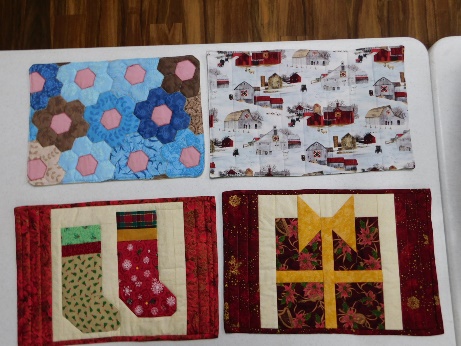 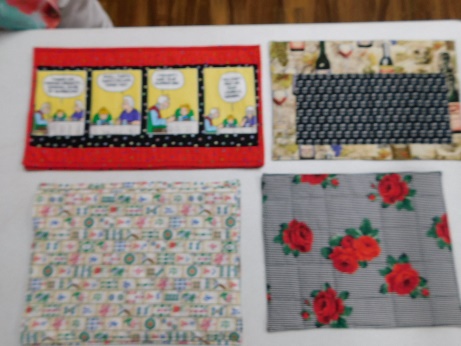 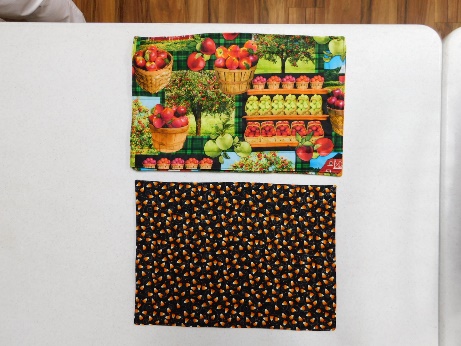 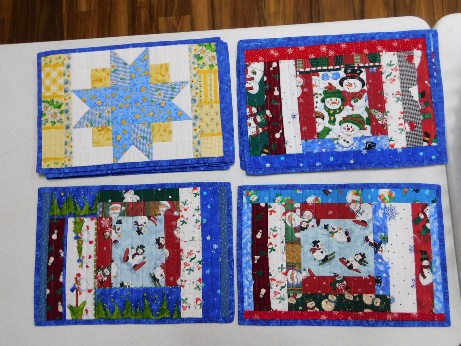 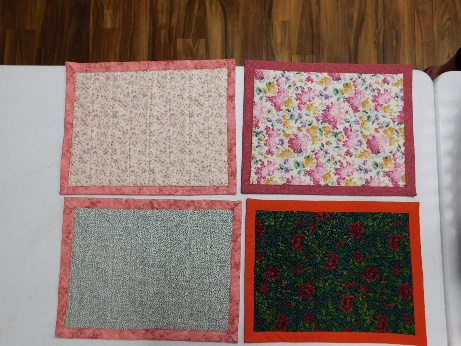 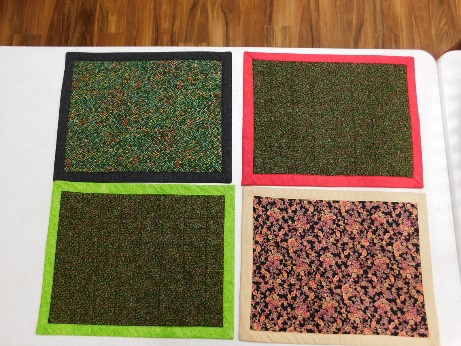 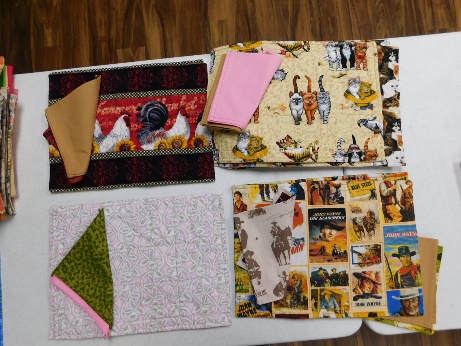 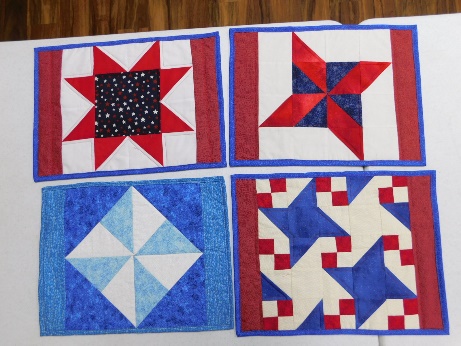 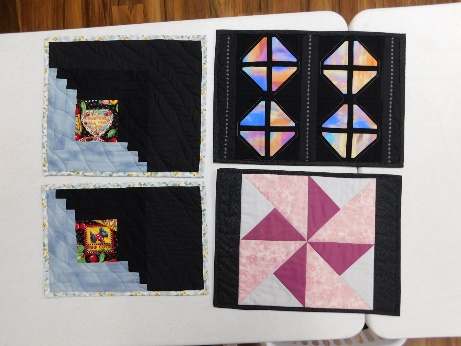 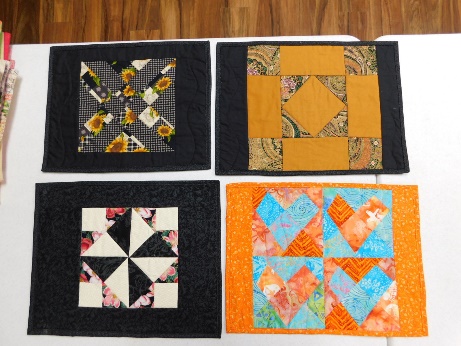 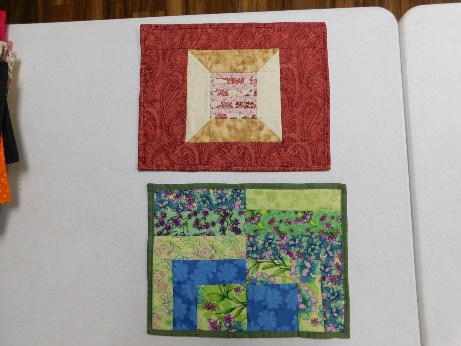 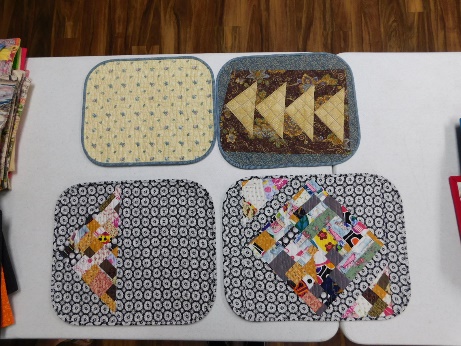 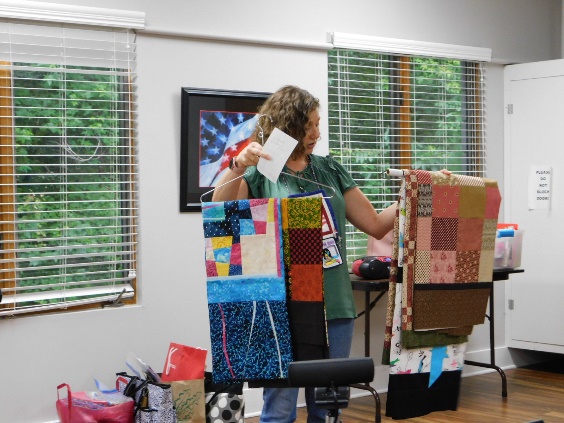 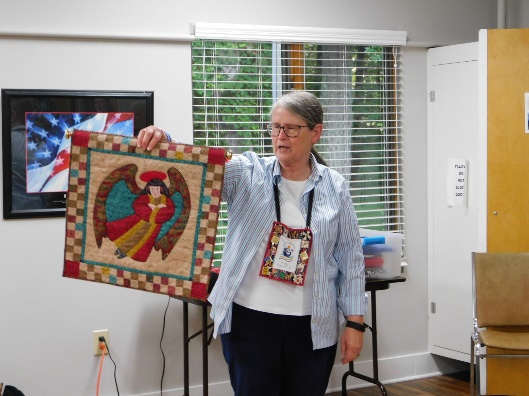 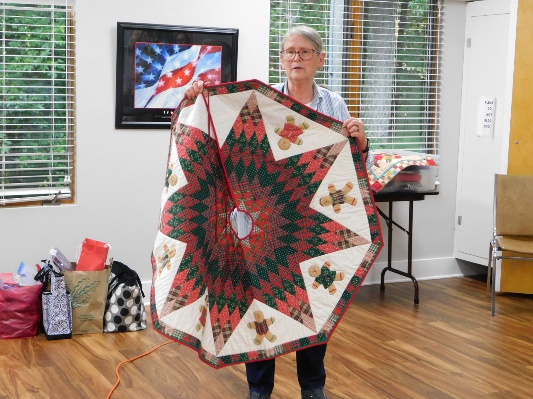 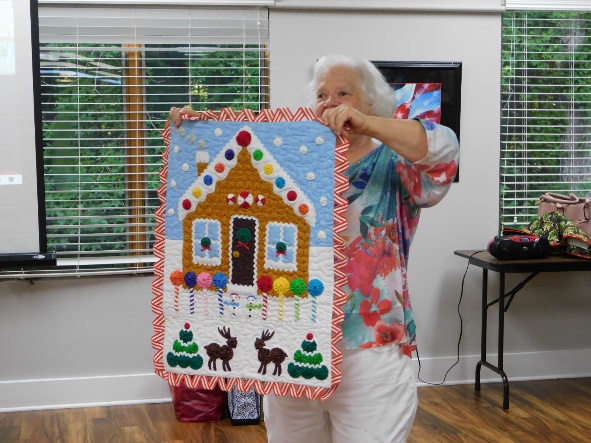 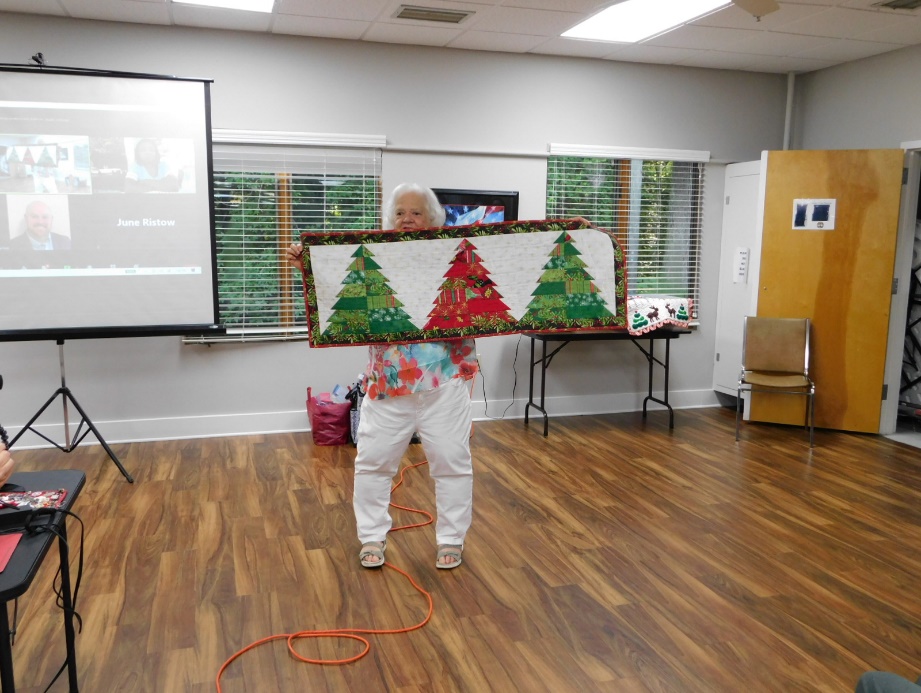 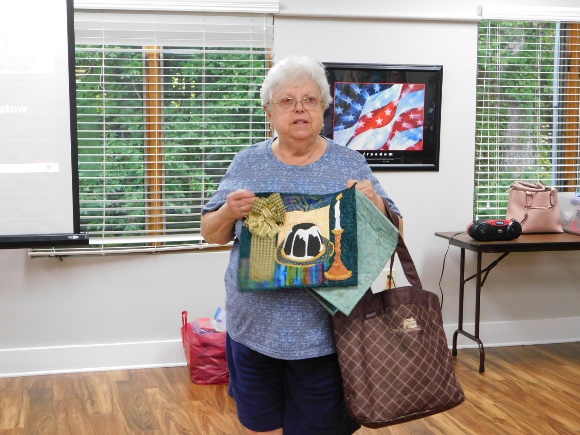 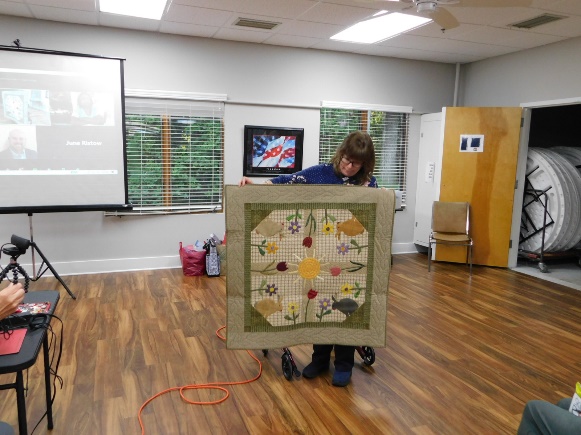 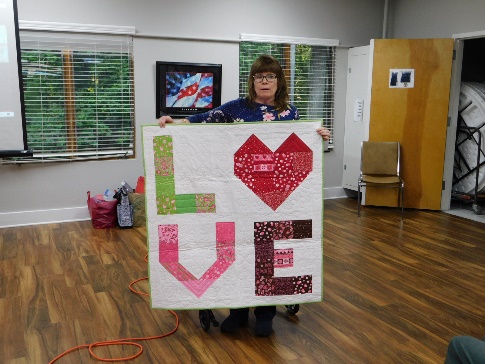 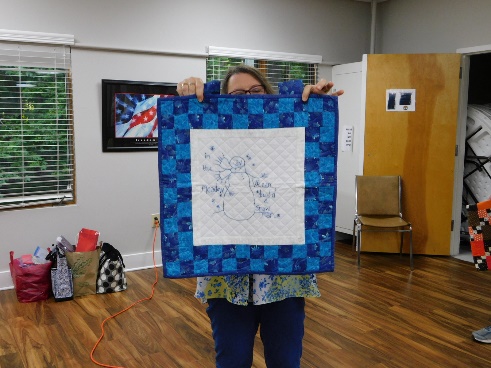 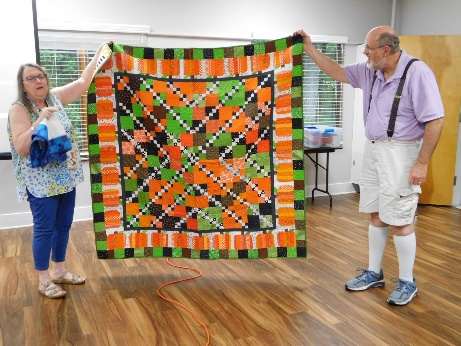 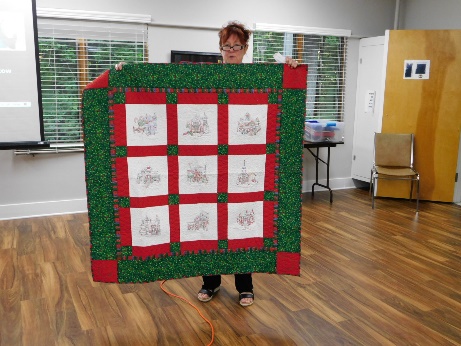 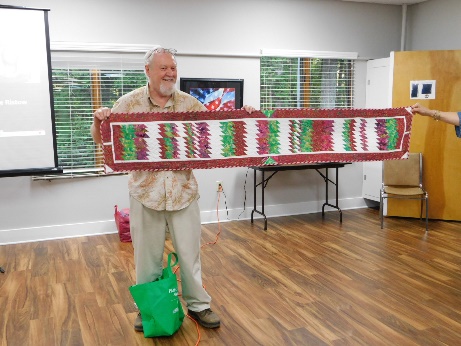 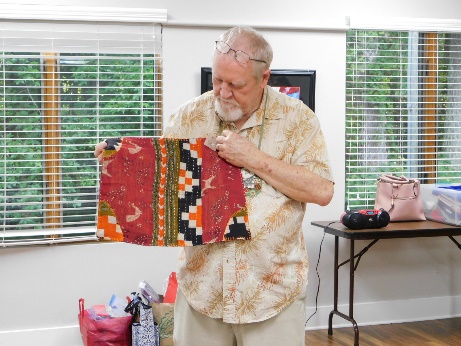 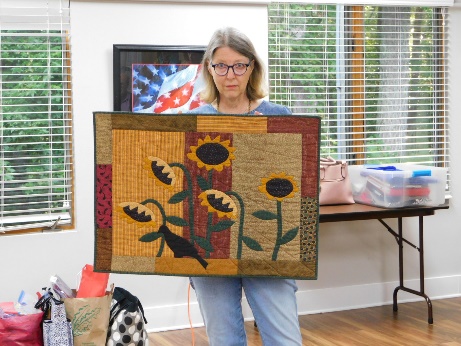 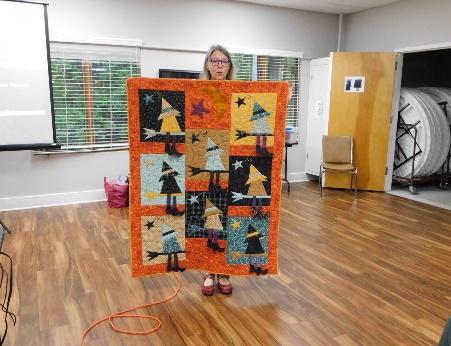 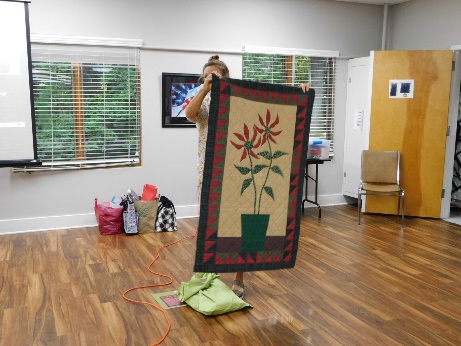 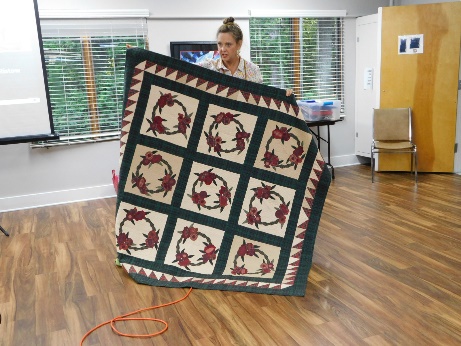 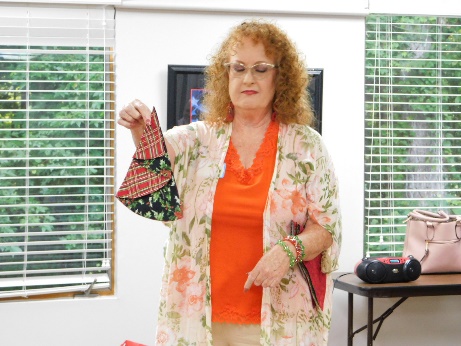 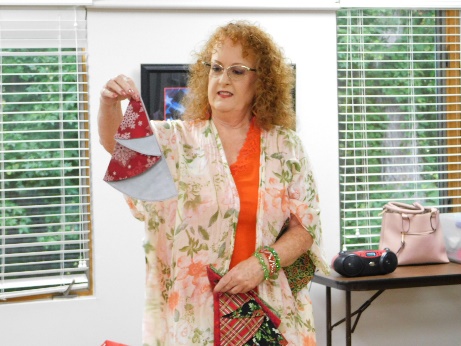 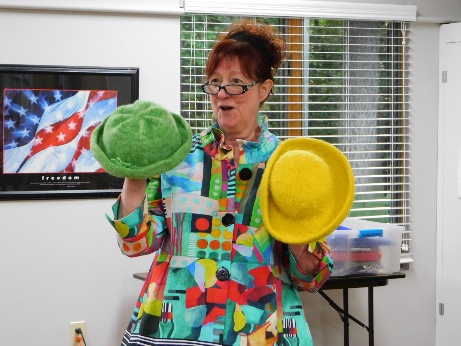 